                      PROPOSIÇÕES 02 – Vereador João Batista Ferreira                     INDICAÇÃO – 014/2021 Indico ao Excelentíssimo Senhor Prefeito Municipal, nos termos regimentais e ouvido o plenário, que seja feita a pavimentação da Rua Osvaldo Garcia de Moura no Bairro Goiabeira.                                                                    Mensagem Justificativa                Senhor Presidente;                Senhores Vereadores: Os moradores solicitam que referida rua seja pavimentada, pois é um problema recorrente, com a chegada do período de chuvas a situação piora ainda mais, pois além da lama ocorre situações que entra água dentro das casas.         Assim, nada mais justo que os munícipes tenham suas necessidades básicas atendidas.                                                           Atenciosamente,                                             Bom Retiro do Sul, 20 de abril de 2021.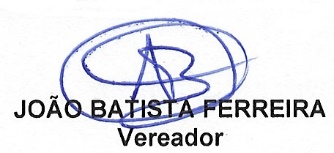 